BOARD MEETINGSOKLAHOMA WORLD ORGANIZATION OF CHINA PAINTERS, INC.SATURDAY, SEPTEMBER 21, 20199:30 a.m. Coffee & Donuts10:00 a.m. Board Meeting12:00 p.m. LUNCH $7.001:00 p.m. -4:00 p.m. – Estate Sale to benefit OKWOCPINCLocation:WORLD ORGANIZATION OF CHINA PAINTERS MUSEUM2700 North Portland AvenueOklahoma City, Oklahoma 73107SATURDAY, JANUARY 18, 2020 9:30 a.m. Coffee & Doughnuts10:00 a.m. Board Meeting12:00 p.m. Lunch1:00 p.m.-4:00 p.m., Afternoon ActivitiesLocation:WORLD ORGANIZATION OF CHINA PAINTERS MUSEUM2700 North Portland AvenueOklahoma City, Oklahoma 73107Oklahoma WOCP Inc. 2020 Annual Board MeetingApril 2, 20202546 North Glenstone Avenue, Springfield, MO 65803LOCATION:Multi-State WOCP Convention (Oklahoma, Arkansas, Missouri, Kansas)		Thursday, April 2, 2020, 12:30 to 1:30 p.m. (check schedule at convention)2020 MULTI-STATE CONVENTION(MISSOURI, OKLAHOMA, ARKANSAS, KANSAS)April 2, 20202546 N. Glenstone Ave., Springfield, MO 65803RESERVATIONS:	Oasis Hotel & Convention Center	2546 North Glenstone Avenue,	Springfield, MO  65803	(417) 866-5253; (888) 532-4338Mention: WOCP for Convention Hotel Rate:  $94.00HOSPITALITY PACKAGE:  $75.00 (includes Program Book, 1 Raffle Ticket, 1 Demo Ticket, Goody Bag, Thursday Evening Ice Breaker, Down Home Buffet, Friday Box Lunch and Friday Evening BanquetPAINT ALONGS:  $35.00; class size limited to 10 students.  China provided:	Kathy Lewis - Morning Glories	Thelma Ingram - Parrot over Gold	Paula LaVergne – Horse, Rooster or Rabbit	Darlene Cooley-Williams – Tiger / Eyes & FurCLUB TABLE EXHIBITS  - $10.00 PER TABLE; TABLE size 8’ X 30”.  The club whose exhibit is chosen as the best one following the theme will receive a $50.00 prize.PAST PRESIDENTSOKLAHOMA WORLD ORGANIZATION OF CHINA PAINTERS INCPast Presidents, ContinuedPast Presidents, ContinuedOKLAHOMA WORLD ORGANIZATION OF CHINA PAINTERS INC BY-LAWSAmended April 9, 2016; Amended June 19, 2019ARTICLE I NAMEThis organization shall be known as the OKLAHOMA WORLD ORGANIZATION OF CHINA PAINTERS INC, a nonprofit corporation, organized in the State of Oklahoma, on September 17, 2013 (hereinafter known as “Oklahoma W.O.C.P.”).ARTICLE IIPURPOSEThe purpose shall be to educate and encourage artists, connoisseurs and patrons of the fine art of porcelain painting.  The Oklahoma W.O.C.P. shall vote at each annual meeting to be a member of the World Organization of China Painters, an Oklahoma nonprofit organization (hereinafter known as “WOCP”).ARTICLE IIIMEMBERSHIPSECTION  1:  Membership shall consist of members of clubs in good standing, which shall be affiliated on application to the Membership Committee and on approval of the Board.SECTION  2:  Clubs shall be composed of at least six (6) members who are united with the purpose of the Oklahoma W.O.C.P.SECTION  3:  Members in clubs shall be:Active.  Any member in good standing who is a participating member is referred to as an Active member.Membership in all component local clubs shall be all inclusive for membership in the local club, the Oklahoma W.O.C.P., and the WOCP.SECTION 4:  Reinstatement.  Application for reinstatement may be made within one (1) year shall be made in the original manner, as in Article III., Section I above.ARTICLE IVDUESAnnual dues of the State organization shall be payable to the State Treasurer on or before May 15 as follows:  Annual dues, payable to the local club for each active member shall be local club dues, State Organization dues, and WOCP dues.  Annual dues shall include the WOCP magazine. ARTICLE V YEAR OF INCORPORATION The year of the incorporation shall be September 17 to September 16 of the following year.  The calendar year shall be January 1 through December 31 of each year.ARTICLE VIOFFICERS AND ELECTIONSECTION 1:  The elective officers shall be President, 1st Vice-President, President-Elect, 2nd Vice-President, Corporate Secretary, Treasurer, Historian, and Webmaster.SECTION 2:  The Parliamentarian shall be appointed by the President.The Independent Accounted shall be selected by the President with approval of the Board.SECTION 3:  The Nominating Committee of three (3) members shall be elected by nomination from the floor at each annual meeting with the first nominee being the chairperson.  They shall present candidates for Board offices at next Annual meeting for approval by the Board.SECTION 4:  The officers shall be elected and installed during the annual meeting.  Each officer shall serve for one (1) year.SECTION 5:  Club elections shall:Be held in February followed by installation of officers at the May club meeting.Be reported by forwarding four (4) copies (the original and three copies) of a typewritten list of elected officers with an up-to-date membership list to the State Treasurer by May 15.   The original shall be sent to the Treasurer of the Oklahoma W.O.C.P., along with the State and WOCP dues.  One copy to the State President, one copy to the State Yearbook Committee chairperson, one copy to the State Webmaster, and one copy to be retained by the State Treasurer.  The club Treasurer will retain one copy for the club records.ARTICLE VIIDUTIES OF OFFICERSSECTION 1:  The President shall:Preside at the meetings of the State Organization Board; shall be signatory on the Oklahoma State Operating Fund; shall be ex-officio member of all committees except the Nominating Committee; shall with the approval of the Board appoint Chairmen of Standing Committees and shall perform any other duties incident to the office.Submit a condensed report of the term of office in duplicate compiled from the reports of the officers and chairmen, one copy to be filed with the Historian and one copy kept in the President’s file for the successor.The President shall be the General Chairman of the State and as such shall: Be in charge of the physical arrangements for the Annual meeting and annual event.Have the following list of responsibilities printed on all contract forms used for the State organization.  The “Oklahoma WOCP Member affiliated with WOCP, any property owner whose space organization may be using will assume no responsibility or liability for china displayed, or merchandise, or personal injury.”Determine all convention fees with the approval of the Oklahoma W.O.C.P. Board.4.	Submit articles to The China Painter magazine every three months to apprise the members of the State’s functions.SECTION 2:  The 1st Vice-President shall assist the President and perform the duties of the President in the absence of the President.The 1st Vice-President shall be the chairman of the Standing Committees designated by the Board.The 1st Vice-President shall be a signatory on the Oklahoma W.O.C.P.  Operating Fund.SECTION  3:   The President-Elect shall assist the President and perform the duties of the President in the absence of the President and Vice-President.  President-Elect shall automatically become the President at the close of the annual meeting following the year of election.  Other duties shall be designated by the Board.SECTION  4:  The 2nd Vice-President shall assist the President and perform the duties of the President in the absence of the President, the 1st Vice-President and the President-Elect.  Other duties shall be designated by the Board.SECTION  5:  The Corporate Secretary shall:Keep a permanent record of the proceedings of the State Organization and the Board, in a book provided for that purpose.  Corporate Secretary shall have custody of all books and papers belonging to the State Organization for the past 10 years as required by State and Federal law, which include current and past Corporate Minute Books, and Treasurer’s Financial Records from previous years and the Corporate Seal.  These records are to be transferred to the incoming Corporate Secretary within 30 days following the Annual meeting. Mail via email or U.S. Mail a copy of the minutes with all handouts of all meetings to each Member of the Board.Conduct such correspondence of the State Organization as authorized by the President or the Board. d.	Send notice of all meetings and other notices where previous notice is required.SECTION 6:  The Treasurer shall: Collect all dues, keep an accurate account of all money received and disbursed using approved accounting system, and shall disburse no money except that, which is authorized by the Board.  The Treasurer’s accounts shall be forwarded to the Auditor within 60 days of close of annual meeting.  A report on the annual meeting and activities shall be presented to the Board at the September Board Meeting.Furnish to the Yearbook Committee and Webmaster the names and addresses of all paid active and associate members.Sign all checks, approved by the Board, unless otherwise stated in these By-Laws.  The Treasurer will continue to use the same bank account in the approved bank by the Board, which is a FDIC or FSLIC bank or banking institution.  Obtain a signature card with the Treasurer’s name and that of the President and/or nearest elected official designated by the Board and sign all checks.  All checks written must have a corresponding receipt, which shall be retained by Treasurer for auditor.SECTION 7:  The Historian shall prepare a history of activities of the State Organization and present it at the annual meeting to the President in the form of a history book.SECTION 8:  The certified Auditor is hired by Oklahoma W.O.C.P. and shall audit the books at the close of annual meeting and shall forward within 30 days after receipt, a report to the Trustees in Charge of the Oklahoma Educational Funds.  A copy of this report shall be sent to the past Treasurer.  The Auditor’s Report shall be presented to the Board at the first Board Meeting following this audit.SECTION 9:  The Parliamentarian shall attend all meetings of the State Organization and Board, and shall interpret parliamentary procedures when called upon.SECTION 10:	The Webmaster shall maintain the official website of the Oklahoma W.O.C.P.  and keep up to date all permanent documents (i.e. Bylaws, Minutes), activities, announcements and events of the state organization and clubs.ARTICLE VIIIMEETINGSSECTION 1:  An annual meeting of the voting members of the State Organization shall be held in the spring of each year prior to April 30 at a time and place selected by the President and the Board and approved by the Board at large.  At the annual meeting, the members shall elect officers to the Board, it shall elect the Nominating Committee and shall receive an annual report of the President and Treasurer and conduct such other business as shall usually be held in conjunction with the annual meeting of the State Organization.  The Biennial World Convention Delegates shall be elected at the annual meeting.  Each delegate shall have an alternate.  Neither the WOCP Board members, Area Council members nor the State President shall be elected.SECTION 2:  Special meetings of the State Organization may be called by the President or 20% of the voting members of the State Organization and convened only to consider one or more items of business specified in the call of the meeting.  Notice of time, place and exact purpose of the meeting must be via email or via U.S. mail to all Board members a five (5) days in advance.  The Minutes from that special meeting shall be presented at the following Board meeting for approval of any decisions made during the special meeting.SECTION 3:  The voting members of the State Organization shall be:The members of the Board.Past State PresidentsClub Delegates as follows:	i.	One delegate for a club of six (6) through twelve (12) registered members,	ii. 	two (2) delegates from each club having thirteen (13) to twenty-four (24) registered members, andiii.	 one (1) additional delegate for each additional twelve (12) registered members or major fraction (i.e. 7 members) thereof.  Each delegate should have an alternate.The final date for determining club membership count for voting at annual meeting is January 31.SECTION 4:  A quorum at the annual and special meeting shall be a majority of the registered voting members.ARTICLE IXBOARDSECTION 1:  Membership.  The Board shall consist of:Elected and appointed officers.Club Presidents or in the absence of the President, the 1st Vice-President or a designate alternate.All Past Presidents whose membership is active.SECTION 2:  Duties.  The Board shall have general supervision over the affairs of the State Organization between sessions and perform such other duties as are specified in these By-Laws.SECTION 3:  Meetings.  The Board shall meet at least (4) times a year.  Each new year shall begin with the first Board meeting following the election of officers at the Annual Meeting.  Two (2) additional meetings are to be arranged by the President and the fourth meeting to be held in conjunction with the Annual Meeting.  This meeting shall be designated as the joint Board and Annual Meeting.SECTION 4:  Notice of each meeting shall be sent to every Board member at least thirty (30) days before the date of the meeting.SECTION 5:  The Board Shall.Fill all vacancies in the Board occurring between elections.Authorize the spending of the monies of the State Organization.SECTION 6:  One-third of Board Members shall constitute a quorum, three (3) of whom shall be officers.ARTICLE XSTANDING COMMITTEESSECTION 1:  There shall be the following Standing Committees:  By-Laws, Yearbook, Membership, Fine Arts, Nominating, Events, Grants & Scholarship Committee, Museum Balloting, Pauline A. Salyer Founder Award Committee and Oklahoma World Organization of China Painters Inc Educational Fund Trustees.  SECTION 2:  The By-Laws Committee shall:Consider amendments to the By-Laws and with the approval of the Board put them in proper form to be presented to the membership for action at least sixty (60) days prior to the Annual meeting.Accept for consideration amendments submitted by clubs in writing and signed by two members.Review the By-Laws of each new club and report to the Membership Committee.SECTION 3:  The President shall prepare a budget to be presented and approved at the first meeting of the newly installed Board. SECTION 4:  The Yearbook Committee shall publish annually a yearbook financed by State Organization and containing:A complete roster of all affiliated clubs, member’s names, address, telephone and email address.A copy of the current State Organizations By-Laws.A complete roster of all officers.A complete list of all Committee members and their Chairperson.A complete list of all Past Presidents and year of service.A complete list of recipients of the Pauline A. Salyer Founder Award along with criteria.Such pertinent information necessary to the welfare and growth of the State Organization.SECTION 5:  The Membership Committee shall:Promote membership in the State Organization for new clubs and members at large.Present club qualifications to the Board for approval.SECTION 6:  The Fine Arts Committee shall:Promote Porcelain Art in State Art Exhibits and other venues.Collect information from clubs as to their success in promoting the Fine Art of porcelain painting.Give information to all clubs of the successful efforts reported.Investigate all new efforts or new ideas to the State Organization to promote the fine art of porcelain painting.Provide to the Webmaster all pertinent information to promote events displaying or promoting porcelain art.SECTION 7:  The Nominating Committee of three (3) members shall be elected at the Annual Meeting and present the names of candidates for each office to be filled.  Two (2) alternates shall also be elected.SECTION 8:  The Oklahoma World Organization of China Painters Inc Educational Fund Trustees:   All other monies of the Oklahoma W.O.C.P. are to be deposited in an interest-bearing account in a FDIC or FSLIC bank or banking institution approved by the Oklahoma W.O.C.P.  Board.  Three (3) elected members of the Oklahoma W.O.C.P. are hereinafter called “Trustees-in-charge” of the State Educational Funds.  All three elected members must be Active Past Presidents of Oklahoma W.O.C.P.   The Trustees-in-charge shall serve for a three (3) year consecutive period and when necessary will be replaced by a vote of the Board Members.  After Board approval, a majority vote of all active Past Presidents must be taken to dispense any money from this account with accompanying invoices.  Signatures of two of the three Trustees-in-charge will be required on each disbursement.   SECTION 9:  The Grants and Scholarship Committee shall be comprised of three (3) members to serve for a period of three (3) years.  A new member for the committee shall be chosen by the Oklahoma W.O.C.P.  President each year to replace the outgoing member.  This rule was established by a vote at the Board meeting on March 11, 2006.SECTION 10:  All Committees shall:	a.	Transact business by U.S. mail, e-mail, or electronic means, when necessary.	b.	Report at each Board meeting and general meeting as requested by the President.	c.	Furnish a written report of the year’s work to the President thirty (30) days before the Annual meeting to be kept in the President’s file, and have a duplicate placed in the Committee File to be passed on to the successor.ARTICLE XIANNUAL MEETINGSECTION 1:  The Annual Meeting City shall be selected by the President and Event Committee and report to the Board for approval.SECTION 2:  Any member of a State Club is invited to come to the Board Meetings or Annual Meeting as a non-voting representative of her club.SECTION 3:   At the first Board meeting of the Annual Year the delegates shall be named by each Club and shall serve for one (1) year as a voting member at each Board meeting.ARTICLE XIIPARLIAMENTARY AUTHORITYRobert’s Rules of Order, newly revised, shall govern the proceedings of this Organization in all cases to which they are applicable and in which they are not inconsistent with the By-Laws.ARTICLE XIIIAMENDMENTSSECTION  1:  The By-Laws may be amended at any Board meeting of this organization by a two-thirds (2/3) majority of the registered voting members, provided notice of the proposed amendment has been appended to the call for the meeting and notice given at least sixty (60) days prior to the date thereof.SECTION 2:  All State Organization By-Laws and all club By-Laws must conform to the World Organization of China Painters so long as Oklahoma W.O.C.P. votes annually to retain membership in WOCP.SECTION  3:  The provisions of these By-Laws which are governed by the Articles of Incorporation of this Corporation or applicable law may not be amended except as provided in the Articles of Incorporation, or applicable law.  Any conflict between these By-Laws and the Articles of Incorporation shall be governed by the Articles of the Incorporation.  ARTICLE XIVDISSOLUTION-WITHDRAWALSECTION 1:  In the event of a withdrawal, or expulsion of the State Organization from the WOCP of the dissolution of this State Organization or any of its local clubs, all remaining assets including the Charter and the chartered names shall be paid over to the WOCP organization, the funds to be held in a special account for a period of one year.	The Charter must be returned, and the name can no longer be used.  As few as six (6) members can keep the club intact.	If no reorganization can be made by the end of one year, the funds held in the special account shall be permanently contributed for advancing the educational purposes of WOCP.SECTION 2:  At no time, in any event, may the funds or assets of the State Organization or any of its member clubs insure incidentally or otherwise to the benefit of any private individual or any individual member or members.SECTION 3:  Rights of a Minority.  The rights to continue this organization for the purposes stated belong to each and every single club in the State Organization and to as few as six members in each local club.  So long as few as one club continues in existence the State Organization continues with the use of the assets of the State Organization so long as there are as few as six (6) active members of a local club in united with the stated purpose, the club may continue with the full right to use the club’s assets.STANDING RULESAnnual dues of the State Organization shall be $45.00 per capita ($5.00 for the Oklahoma State Organization and $40.00 for the WOCP organization).  The club shall collect dues by May 1 of each year and $45.00 per capita shall be forwarded to the State Treasurer by May 1.  The State Organization shall send $40.00 per capita to WOCP by May 31 of each year.Members shall pay full dues in one club of which they are a member.  If Member joins an additional club in the state, they pay Associate club dues excluding State and World dues and become an Associate Member of State organization in that club.  Associate members have full rights, duties to support club where they are an associate and privileges of club membership.Names of voting delegate must be filed with the State President not later than thirty (30) days prior to the Annual meeting of each year and remain a voting delegate for a period of one year.All booth holders are required to be WOCP members.  This change would be in effect in 1994.At the Oklahoma W.O.C.P. Annual meeting, after the new officers are installed, after an audit of the state treasurer books, $2,500 (Effective: Addendum June 19, 2019 to Annual Board Meeting Minutes March 14, 2019) will remain in the FDIC/FSLIC bank of the State organization for President-Elect to begin year.  Excess in the Operating Fund shall be transferred to the Oklahoma WOCP State Educational Fund.  If not $1,000 remaining in Operating Funds, then the difference will be transferred from the State Educational Funds to the Operating Fund with a vote of the Board. An annual audit shall be performed on the Operating Funds and State Educational Funds by an Independent Accountant hired and approved by the Board.  The Independent Auditor shall be paid from the State Educational Fund.  Treasurer of Oklahoma W.O.C.P. shall be responsible for filing nonprofit tax returns and state sales tax reports on the Operating Funds, if required.  Trustees in charge of the State Educational Funds shall be required to file nonprofit tax returns on State Educational Funds, if required.The amount of $500.00 is to be set aside for the new State President to help reimburse President for expenses during year as State President.  This is to be dispersed as expenses are incurred and invoices presented and approved for payment by the Board.The MidFirst Bank shall be the permanent checking bank account for the Oklahoma W.O.C.P. Operating Fund effective April 2014 Board Minutes.The President shall submit articles to The China Painter magazine every three months to apprise the members of the State’s functions.CHINA DOLLSOKLAHOMA CITY, OKLAHOMACHINA DOLLS PROGRAMS*Indicates an Associate MemberEVENING SHADE CHINA PAINTERSRINGWOOD, OKLAHOMAEVENING SHADE CHINA PAINTERSHUMDINGERSOKLAHOMA CITY, OKLAHOMAHUMDINGERS PROGRAMS LEISURE CHINA PAINTERSOKLAHOMA CITY, OKLAHOMALEISURE CHINA PAINTERS PROGRAM Associate MemberNORTHEAST OKLAHOMA PORCELAIN ARTISTSMIAMI, OKLAHOMANORTHEAST OKLAHOMA PORCELAIN ARTISTSPROGRAMPROGRAMS TO BE ANNOUNCEDOIL CAPITAL CHINA PAINTERSTulsa, OklahomaOIL CAPITAL CHINA PAINTERSPROGRAMSOKLAHOMA WOCP TEACHERSOKLAHOMA CITY, OKLAHOMAOKLAHOMA WOCP TEACHERS’ CLUBPROGRAM SCHEDULEPETAL PUSHERSOKLAHOMA CITY, OKLAHOMAPETAL PUSHERS PROGRAMSREDBUD CHINA PAINTERSCHICKASHA, OKLAHOMAREDBUD CHINA PAINTERSPROGRAMSRENAISSANCE CHINA PAINTERSADA, OKLAHOMARENAISSANCE CHINA PAINTERSPROGRAMSSOONER PORCELAIN ARTISTSWOCP MUSEUM2700 North Portland, Oklahoma City OKSOONER PORCELAIN ARTISTSPROGRAMS 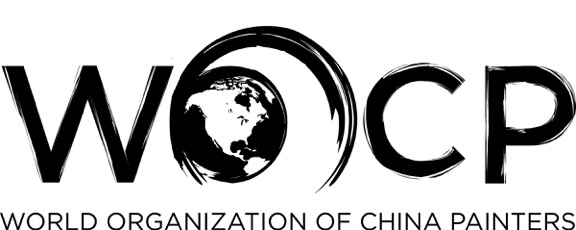 World Organization of China Painters Museum2700 North Portland AvenueOklahoma City, Oklahoma 73107 USAPhone: (405) 521-1234      Fax: (405) 521-1265Website:  www.wocp.orgEmail Address:  wocporg@sbcglobal.netOrganized:  January 17, 1962Founder:  Pauline A. SalyerContact Information during hours MuseumMary Early     Home:  405 943-2230Michelle Richardson      Home:  405 789-6569                Cell:  405 274-6088WORLD ORGANIZATIONOF CHINA PAINTERS2019-2021 Executive CommitteeBoard Chairman - Nancy CritesPO Box 81, Panhandle, TX 79068	 		806-663-0196nancycrites2016@gmail.comCorporate Secretary - Anne Lusk2536 Duncan, Pampa, TX 79065				806-665-4651gal80@sbcglobal.netCorporate Treasurer - Pat Dickerson527 NE Bison Rd., Bartlesville, OK 74006		405-615-9969No emailConvention President - Dee Ann BlevinsPO Box 353, Hugo, CO 8082			 	719-740-0546deeblevins@hotmail.comConvention President-Elect - Helen Petersen403 E 9th St., Blue Earth, MN 56013			507-526-2561rimpressions107@bevcomm.netTeacher Director - Donna Owen3171 Countryside Dr., Simpsonville, KY 40067	937-609-9509donna.g.owen@gmail.comDealer Director - Lisa Bonin509 Jason Ave., Apt 3205, Amarillo, TX 79107,	970-443-4431lbonin2017@gmail.comPast President - Cathy Aldous5226 E Philippi Place, Fredericksburg, VA 22407	540-898-2676n_cathy_aldous@outlook.comPast President - Paige Lukens-Gray17514 Riviera Dr., Omaha, NE 68136			712-490-4175paigelukensgray@gmail.comOklahoma is now in Area III and the Area III Director is:Randle Tomlinson952 Paul DriveConway, AR 72034, 870-748-2724randle.tomlinson@conwaycorp.netINDEXALEXANDER, Alene	62ALLEN, Emmelen	59AMEND, Sharan	35, 62ANDERSON, Dorothy	51, 55ARMSTRONG, Beverly	51ARNOLD, Donna	51BARTON, Ann	25BLANKENSHIP, Doris	62BOARD MEETINGS	9BOMAN, Helen	39BOYLE, Deborah	39BROWN, Emma	59BROWN, Florence	31BY LAWS, Oklahoma World Organization of China Painters Inc.	14CARROLL, Linda	39CHINA DOLLS	23CHURCH, Ila	42CLARK, Frieda	51, 55CLAYTON, Linda	59COCHRAN RINEHART, Mary Ann	39COLBY, Sylvia	25COLLINS, Shelly	51, 55CONRADY, Cathy	28COOK, Jody	25, 46CRAIN, Janet	51, 55DENNIS, Loreece	62DENNIS, Peggy	62DICKERSON, Pat	39EVENING SHADE CHINA PAINTERS	26FAIRRES, Shelley	39FALKENBERRY, Retha	42GEE, Susan	25GOMEZ, Sarah	42, 46GURLEY, Pat	46, 59HANKS, Kim	42HERMAN, Inez	31, 51HERTEL, Melissa	35HIGGINS, Lois	42, 46HIGH, Tammi	55HUDSON, Carolyn	39HUMDINGERS	29INGRAM, Thelma	25, 46, 62KANTOWSKI, Anita	31, 46KERNAN, Kay	51KNIGHTON, Phyllis	62LAVERENTZ, Debz	62LEAMAN, Alice	25LEDBETTER, Marcia	31LEISURE CHINA PAINTERS	33LEPAK, Nancy	35, 46, 62LIGHTFOOT, Emma Lou	28LOHR, Junita	42, 46LONG, Barbara	28LUCAS, Lety	28LYNCH, Fern	35, 62MANUEL, Kerri S.	63MANWELL, Rosalie	25MAUCH, Adrienne	31, 47, 63MAYER, Virginia	39McCARTY, Sheryl	55McCLEAN, Linda	55McGUCKIN, Barbara	52McLEAN, Liinda	52McNABB, Helen	42McNEAL, Jeralee	59MEEKS, Wanda	31, 35MEMBERSHIP CARD	1MILLER, Marilyn	42NEWMAN JACKSON, Fillis	35, 47, 63NORTHEAST OKLAHOMA PORCELAIN ARTISTS	37OIL CAPITAL CHINA PAINTERS	40OKLAHOMA W. O. C. P. TEACHERS	44ORR, Betty	59OWEN, Audelle	55OWEN, Susan	43, 47PARKS, Tana	43, 47PAST PRESIDENTS, OKLAHOMA WOCP INC	11PATTON, Trilla	28PAULINE A. SALYER FOUNDER AWARD RECIPIENTS	8PETAL PUSHERS	48PRICE, Patsy	63RALEY, Karla	55REDBUD CHINA PAINTERS	53REITZ, Ruthanne	35, 63RENAISSANCE CHINA PAINTERS	57RICKNER, Karla	39SCHMIDT, Susan	47SELLON, Mary	35SHARP, Bonnie	52SHIPP, Jeanette	39SMITH, Norma	55SOONER PORCELAIN ARTISTS	60SOUTHERLAND-LEYBA, Kathie	25, 47SPEARS, Alicia	31STANDING COMMITTEE	5STATE OFFICERS	3STEWART, Bernetta	36, 47, 63STILLWELL, Connie	25THIRY, Janie	43TILLMAN, Carol	43TRUEL, Della	63TRUSCOTT, Ann	36, 47, 63TURNER, Louise	56VOSS, Chris	25WALKER, Ann	39WALLER, Janiece	56WANGER, Janet	28WATTS, Mona	52, 56WESTON, Shirley	31, 47WHITLEY, Susan	43WOCP PORCELAIN MUSEUM	64WOFFORD, Alice	32YEATTS, Le	32, 36, 47, 63Calendar for Year 2019 (United States)Calendar for Year 2020 (United States)Calendar for Year 2021 (United States)1962-1963Pauline A Salyer, Founder (1912-1991)Oklahoma City, Oklahoma1965-1966Sylvia Waughtal (Deceased)Tulsa, Oklahoma1966-1967Nellie Lockhart (1910-1993)Blackwell, Oklahoma1967-1968Claudine Arnold (1924-2013)Miami, Oklahoma1968-1969Irene Burgess (Inactive)Norman, Oklahoma1976-1977Kate Hardiman (1920-2002)Chickasha, Oklahoma1978-1979Ada Llewelyn (1913-1989)Oklahoma City, Oklahoma1979-1980Opal Goettel Smith (1921-2003)Oklahoma City, Oklahoma1980-1981Mary Lobaugh (Deceased)Ada, Oklahoma1981-1982Mildred HowertonFairview, Oklahoma1982-1983Cleda Robins (Inactive)Tulsa, Oklahoma1983-1984Peggy (Taylor White) DennisYukon, Oklahoma1984-1985Pat GurleyAda, Oklahoma1985-1986Pat DickersonBartlesville, Oklahoma1986-1987Doris Harris (1923-2016)Tulsa, Oklahoma1987-1988Barbara Pittman (Inactive)Harrah, Oklahoma1988-1989Dee Roberson (Deceased)Oklahoma City, Oklahoma1989-1990Junita LohrTulsa, Oklahoma1990-1991Tamera Gillispie (Inactive)Wichita Falls, Texas1991-1992Trilla PattonRingwood, Oklahoma1992-1993Venneida B. Davis (1922 -2016)Tulsa, Oklahoma1993-1994Shirley WestonEdmond, Oklahoma1994-1995Emmelen AllenAda, Oklahoma1995-1996Anita KantowskiNorman, Oklahoma1996-1997Roberta Bruce (1921-2010)Oklahoma City, Oklahoma1997-1998Wanda MeeksOklahoma City, Oklahoma1998-1999Jane Griffith (1913-2011)Lindsay, Oklahoma1999-2000Inez HermanMoore, Oklahoma2000-2001Lois HigginsSapulpa, Oklahoma2001-2002Kathy Watson (Inactive)Tulsa, Oklahoma2002-2003Billye J. DeWolf (1928-2010)Moore, Oklahoma2003-2004Deborah Boyle Enid, Oklahoma2004-2005Thelma IngramOklahoma City, Oklahoma2005-2006Linda Wheeler (Inactive)Calumet, Oklahoma2006-2007Joanie Allen (1936-2018)Tulsa, Oklahoma2007-2008Jody CookMidwest City, Oklahoma2008-2009Flo BrownMustang, Oklahoma2009-2010Jeralee McNealAda, Oklahoma2010 -2011Heidi King (Inactive)Edmond, Oklahoma2011-2012Kathie Southerland-LeybaBlanchard, Oklahoma2012-2013Sarah GomezBeggs, Oklahoma2013-2014Lois HigginsSapulpa, Oklahoma2014-2015Susan OwenBixby, Oklahoma2015-2016Susan OwenBixby, Oklahoma2016-2017Thelma IngramOklahoma City, Oklahoma2017-2018Dorothy AndersonPurcell, Oklahoma2018-2019Dorothy AndersonPurcell, Oklahoma2019-2020Jody CookMidwest City, Oklahoma2020-2021PresidentJody Cook1st Vice PresidentThelma IngramRecording & Corresponding SecretaryAnn BartonTreasurerKathie Southerland-LeybaHistorianSusan GeeAuditor Ann BartonParliamentarianAnn Barton and Susan GeeCommitteesYearbook, Exhibit, Sunshine, Telephone, Library, Social, Reporting & Publicity, FinanceCommittees shall consist of all members.CommitteesYearbook, Exhibit, Sunshine, Telephone, Library, Social, Reporting & Publicity, FinanceCommittees shall consist of all members.YearbookKathie Southerland-Leyba and Susan GeeMeetings:	Last Tuesday of each month Time:6:00 p.m. -8:00 p.m.Location: 1700 Mark Wood StreetMidwest City, OK 73130Contact:Jody Cook, 405-769-4567; ourvilladolls@att.net Flower:  RoseColor:PinkMotto:A Treasure Today, an Heirloom Tomorrow.Motto:A Treasure Today, an Heirloom Tomorrow.DATESUBJECTDEMONSTRATOR2019SeptemberTBAOctoberTBANovemberTBADecemberParty2020January TBAFebruaryTBAMarchTBAApril TBAMayTBAJuneTBAJulyTBAAugustTBASeptember TBABARTON, Ann354075 East 1030 RoadPrague, Oklahoma 74864Cell:  405-517-7926nuann1@hughes.netCOLBY, Sylvia14320 Mezzaluna Blvd., #632Oklahoma City, OK 73134Phone: 425-241-4895sylvia.colby@gmail.comCOOK, Jody 1709 Mark Wood St.Midwest City, OK 73130Phone:  405-769-4567Cell:  405-249-8117ourvilladolls@att.netGEE, Susan 733 Stahl DriveMidwest City, Oklahoma 73110Phone:  405-476-2179coolmomsuz@yahoo.comINGRAM, Thelma10316 Bacardy PlaceOklahoma City, OK 73162Phone:  405 684-6998tingram0316@yahoo.comLEAMAN, Alice10601 Tumilty TerraceMidwest City, OK 73130Phone 405 769-5477alleaman@att.netMANWELL, Rosalie 17701 NE 63rd StreetJones, Oklahoma 73049Phone:  405 399-2253SOUTHERLAND-LEYBA, Kathie 2477 County Road 1203Blanchard, OK 73010Phone:  405 250-8456kathiesoutherland8@gmail.comSTILLWELL, Connie 15301 Haley DriveChoctaw, Oklahoma 73020Phone: 405 391-9934connie_cats@yahoo.comVOSS, ChrisP. O. Box 628Okarche, Oklahoma 73762quarite@juno.com Cell 405-517-1920PresidentTrilla PattonRecording SecretaryCathy ConradyCorresponding SecretaryCathy ConradyTreasurerJanet WangerAuditorCommitteesCommitteesTelephone CommitteeHostessExhibit CommitteeMembersReporting and PublicityCathy ConradyFinance CommitteeJanet WangerMeetings on 1st Monday of each month at 1:30 p.m.Contact Person:  Trilla Patton, 580 548-7606Meetings on 1st Monday of each month at 1:30 p.m.Contact Person:  Trilla Patton, 580 548-7606Flower:  Moonflower				Color:  Colors of SunsetFlower:  Moonflower				Color:  Colors of SunsetMottoWe don’t come alive until after five.MottoWe don’t come alive until after five.DateArtistsProgramHostess2019SeptemberTBAOctoberTBANovemberTBADecemberTBA2020JanuaryTBAFebruaryTBAMarchTBAApril 2, 3, 4MULTI-STATE CONVENTION, Springfield, MOAprilTBAMayTBAJuneTBAJulyTBAAugustTBACONRADY, Cathy107 Linda CircleEnid, OK  73703Phone:  580 237-9224LIGHTFOOT, Emma Lou 602 Noble StreetAlva, OK  73717Phone:  580 730-1044LONG, Barbara 1101 Center StreetAlva, OK  73717Phone:  580 327-1472LUCAS, Lety424 North MapleRingwood, OK 73768Phone:  580-747-0420PATTON, Trilla 268020 East County Road 49Ringwood, OK  73768Phone:  580 883-4476WANGER, Janet 44494 Jefferson RoadAlva, OK  73717Phone:  580 430-1320jlwanger@cneconnect.comPresidentShirley Weston1st Vice PresidentInez HermanRecording SecretaryAdrienne MauchTreasurerFlorence BrownHistorianAdrienne MauchAuditorWanda MeeksCommittees:Committees:Sunshine Marcia LedbetterYearbookFlorence BrownTelephoneAll MembersMeetings 1st Friday of the month at 9:30 a.m.Meetings 1st Friday of the month at 9:30 a.m.LOCATION:World Organization of China Painters Museum2700 North Portland Avenue, Oklahoma City, OklahomaLOCATION:World Organization of China Painters Museum2700 North Portland Avenue, Oklahoma City, OklahomaFlowerWisteriaColorPurple, Blue, PinkMottoA stroke a day keeps the buildup away.MottoA stroke a day keeps the buildup away.DATEDEMONSTRATORSUBJECTHOSTESS2019October 4Shirley WestonBirdsFlorence BrownNovember 1Anita KantowskiChristmas OrnamentInez HermanDecember 6Christmas Party2020January 3NO CLUB MEETINGFebruary 7Shirley WestonGoldfish 1st FireMarcia LedbetterMarch 6Shirley WestonGoldfish 2nd FireAnita KantowskiApril 3Fillis JacksonHollyhocks, 1st FireAlicia SpearsMay 1Fillis JacksonHollyhocks, 2nd FireWanda MeeksJune 5Shirley WestonBaby RosesFlo BrownJuly 3NO CLUB MEETINGAugust 7Flo BrownChristmas Cuties, 1st Fire Adrienne MauchSeptember 4Flo BrownChristmas Cuties, 2nd FireShirley WestonBROWN, Florence517 N Chisholm Trail WayMustang, OK  73064Phone:  405 376-3373Cell:  405 550-6470flobrown41@sbcglobal.netHERMAN, Inez 1704 GlenwoodMoore, OK  73160Phone:  405 793-9103Cell:  405 226-6346Inezherman1024@gmail.comKANTOWSKI, Anita 1318 Cherrystone StreetNorman, OK  73072Phone:  405 321-4285Cell:  405 514-7307kantowskia@aol.com LEDBETTER, Marcia 5208 North BillenOklahoma City, OK  73112Phone:  405 842-1719marcia150@cox.net*MAUCH, Adrienne 1306 South MacArthur AvenueBlanchard, OK  73010Phone:  405 485-2773Cell:  405 831-5064ajdallas@pldi.net *MEEKS, Wanda 2524 NW 51st StreetOklahoma City, OK  73112Phone:  405 905-8171wmeeks3248@yahoo.comSPEARS, Alicia  1701 Natchez RoadEdmond, OK  73012Phone:  405 330-1931aliandangelweston@hotmail.comWESTON, Shirley1907 Leawood PlaceEdmond, OK  73034Phone:  405 348-1110Cell: 405 919-0312shirleydyerweston@yahoo.comWOFFORD, Alice200 Sherwood AvenueSherwood, Arkansas 72116Phone:  501-835-5445sam5416@gmail.comYEATTS, Le3100 Glen Valley DriveMidwest City, OK 73110Phone: 405-291-0570leeyeatts@cox.netPresidentFillis Newman Jackson1st and 2nd Vice-PresidentFern LynchRecording & Corresponding SecretaryAnn TruscottTreasurerSharan AmendHistorianNancy LepakAuditorBernetta StewartParliamentarianRuthanne ReitzCommitteesCommitteesSunshineLe YeattsYearbookNancy LepakMeetings on 1st Thursday of month, 10:00 a.m.Contact:  Fillis Newman JacksonPhone:  405-361-3826, email:  fillisnjackson@gmail.comMeetings on 1st Thursday of month, 10:00 a.m.Contact:  Fillis Newman JacksonPhone:  405-361-3826, email:  fillisnjackson@gmail.comLocation:		WOCP Museum			2700 North Portland Avenue, Oklahoma City, Oklahoma Location:		WOCP Museum			2700 North Portland Avenue, Oklahoma City, Oklahoma Flower:  Poppy 						Color:  Yellow RedFlower:  Poppy 						Color:  Yellow RedMotto:Today’s Treasures Tomorrow’s PleasuresMotto:Today’s Treasures Tomorrow’s PleasuresDATEARTISTSUBJECT HOSTESS2019September 5Fair ProjectsSharan AmendOctober 3Fillis JacksonHalloween FunLe YeattsNovember 7Artist’s ChoiceRuthanne ReitzDecember 5CHRISTMAS PARTY, Nancy’s houseNancy Lepak2020January 2Bernetta StewartArtist’s ChoiceAnn TruscottFebruary 7Ruthanne ReitzArtist’s ChoiceAnn TruscottMarch 5Le YeattsArtist’s ChoiceBernetta StewartApril 2, 3, 4, 2020NO MEETINGMULLTI-STATE CONVENTION, Springfield, MOMay 7Installation of OfficersTBAJune 4Sharan AmendArtist’s ChoiceFillis JacksonJulyNO MEETING AUGUST 6WORK ON FAIR PROJECTSFern LunchSeptember 3WORK ON FAIR PROJECTSAMEND, Sharan 4213 NW 146th TerraceOklahoma City, OK 73134Phone:  405 749-1966Cell:  405 535-8060cgamend@earthlink.netHERTEL, Melissa 8905 Stanford CourtOklahoma City, OK 73132Phone:  405 720-2822LEPAK, Nancy 5312 North Vermont AvenueOklahoma City, OK 73112Phone:  405 752-2339Cell:  405 245-6015mlepak2@cox.netLYNCH, Fern 24850 N MeridianEdmond, OK 73025Cell:  405 615-0205fernlynch@cox.netMEEKS, Wanda 2524 NW 51st StreetOklahoma City, OK 73112Cell:  405 905-8171 wmeeks3248@yahoo.comNEWMAN JACKSON, Fillis 4344 NW 17th StreetOklahoma City, OK 73107Phone:  405 361-3826fillisnjackson@gmail.com *REITZ, Ruthanne1908 Cascade DriveEdmond, OK 73025Phone:  405 820-0530rhr1976@cox.netPrimary:  Sooner ClubSELLON, Mary 1734 NW 63rd StreetOklahoma City, OK 73116Phone: 405-834-7094STEWART, Bernetta 10513 Peacock CircleMidwest City, OK 73130Phone:  405 733-2554Cell:  405 659-0897bernetta-stewart@att.netTRUSCOTT, Ann 3509 Willow Springs DriveOklahoma City, OK 73112Phone:  405 946-9436Cell:  405 641-7520anntruscott@yahoo.com*YEATTS, Le 3100 Glen Valley DriveMidwest City, OK 73110Cell:  405 291-0570leeyeatts@cox.netPrimary: Humdinger ClubPresidentAnn Walker1st Vice-PresidentPat DickersonRecording SecretaryLinda CarrollTreasurerMary C. RinehartCommitteesCommitteesTelephone All MembersSunshineAll MembersMeetings are 1st Friday of the Month at 9:30 a.m.Meetings are 1st Friday of the Month at 9:30 a.m.Location:	Miami Senior Center			2104 Denver Harner Drive			Miami, OklahomaLocation:	Miami Senior Center			2104 Denver Harner Drive			Miami, OklahomaContact Person:Ann Walker:  918 944-0016Flower:  RoseColor:  PinkPainting for PleasurePainting for PleasureDATEPROGRAMARTISTS2019SeptemberOctoberNovemberDecember2020January February MarchApril 2, 3, 4MULTI-STATE CONVENTION, Springfield, MOMayJuneJulyAugustBOMAN, Helen2502 East 28th StreetJoplin, MO  64804Phone:  417-624-7976BOYLE, Deborah 4525 North Oakwood RoadEnid, OK  74703Phone:  580 234-9717dkboyle1@yahoo.comCARROLL, Linda P O Box 211Afton, OK  74331Phone:  918 257-5695gcarroll@junct.comCOCHRAN RINEHART, Mary Ann62801 East 190 Rd.Fairland, OK 74343Phone:  918 676-3412DICKERSON, Pat 527 NE Bison RoadBartlesville, OK 74006Cell 405-615-9969FAIRRES, Shelley 1407 B. NEMiami, OK  74354Phone:  918 542-1537Cell:  918 541-7314shelley.fairres@netech.eduHUDSON, Carolyn 9886 South 4480 RoadMiami, Oklahoma 74354Phone:  918 788-3519MAYER, Virginia 608 Sunset StripMonett, MO 65708Phone:  417-489-0875 RICKNER, Karla 2808 NW 47th StreetOklahoma City, Oklahoma 73112Phone 918 323-1350karla.rickner@gmail.comSHIPP, Jeanette 15119 South 4480 RoadBluejacket, Oklahoma 74333Phone:  918 323-6275WALKER, Ann 440647 E. 140 RoadBluejacket, OK  74333Phone:  918 944-0016d.annwalker@yahoo.comPresidentMarilyn Miller1st and 2nd Vice-PresidentSusan OwenRecording & Corresponding SecretaryCarol TillmanTreasurerLois HigginsHistorianSarah GomezAuditorIla ChurchParliamentarianRetha FalkenberryCommittees:Committees:SunshineRetha FalkenberrySocialSarah GomezYearbookLois HigginsExhibitMarilyn Miller, Susan OwenMeetings:	1ST Friday of the Month, 1:00 p.m. to 4:00 p.m.			Hardesty Regional Library, Oak Room			8316 East 93rd Street, Tulsa, OK 74133; 918-549-7550Meetings:	1ST Friday of the Month, 1:00 p.m. to 4:00 p.m.			Hardesty Regional Library, Oak Room			8316 East 93rd Street, Tulsa, OK 74133; 918-549-7550Contact: 	Marilyn Miller, 918-492-3846 	marilynamiller44@gmail.com  Contact: 	Marilyn Miller, 918-492-3846 	marilynamiller44@gmail.com  Flower:  DogwoodColor:  PinkMotto:Tomorrow’s TreasuresMotto:Tomorrow’s TreasuresDATEPROGRAMARTIST2019June 7No meetingJuly 5Luncheon at AbuelosAugust 2No meetingSeptember 6 Dresden on small boxLois HigginsOct. 9, 10 & 11, 2019Jane Wright Seminar “CHRYSANTHEMUMS”, your choice of porcelainHelen McNabb StudioNovember 1PoppiesSusan OwenDecember 6CHRISTMAS PARTYSarah Gomez Hostess2020January 3 Artist ChoiceMarilyn MillerFebruary 7Art DecoCarol TillmanMarch 6Artist ChoiceHelen McNabbApril 2, 3 & 4Multi State Convention, Springfield MOMay 1INSTALLATION OF OFFICERSJune 5July 3August 7September 4CHURCH, Ila 4836 South 67th East AvenueTulsa, OK  74145Phone:  918 664-1360Cell: 918-704-4145Ilachurch4836@gmail.comFALKENBERRY, Retha 9009 South Delaware Avenue #406Tulsa, OK  74137Phone:  918 209-4935Cell:  918 261-92251dakota1229@gmail.com  FALKENBERRY, Retha 9009 South Delaware Avenue #406Tulsa, OK  74137Phone:  918 209-4935Cell:  918 261-92251dakota1229@gmail.com  GOMEZ, SarahP O Box 847Beggs, OK  74421Phone:  918 267-5030Cell:  918 261-3702sarah.ann.gomez.1989@gmail.comHANKS, Kim3715 South Fir BoulevardBroken Arrow, OK 74011970-286-3399klhtulsa@gmail.com HANKS, Kim3715 South Fir BoulevardBroken Arrow, OK 74011970-286-3399klhtulsa@gmail.com HIGGINS, Lois 1811 Glendale RoadSapulpa, OK  74066918-407-6321l.higgins1964@gmail.comLOHR, Junita 6331 South 73rd East AvenueTulsa, OK  74133Phone:  918 250-8091Cell:  918 576-4110ljl2203@cox.netLOHR, Junita 6331 South 73rd East AvenueTulsa, OK  74133Phone:  918 250-8091Cell:  918 576-4110ljl2203@cox.netMcNABB, Helen 5420 South 79th East AvenueTulsa, OK  74145Phone:  918 627-2891helen74145@yahoo.comMILLER, Marilyn 6723 East 78th CourtTulsa, OK  74133Phone:  918 492-3846marilynamiller44@gmail.comMILLER, Marilyn 6723 East 78th CourtTulsa, OK  74133Phone:  918 492-3846marilynamiller44@gmail.comOWEN, Susan11621 South 103rd E AvenueBixby, OK  74008-3020Phone:  918 369-1314Cell: 580 916-5762susan.owen2@gmail.comPARKS, Tana2929 East 73rd Street SouthTulsa, OK 74136Mail:  4501 South Peoria            Tulsa, OK 74105Work:  918 493-6441Cell:  918 636-7526tanaparks@sbcglobal.net PARKS, Tana2929 East 73rd Street SouthTulsa, OK 74136Mail:  4501 South Peoria            Tulsa, OK 74105Work:  918 493-6441Cell:  918 636-7526tanaparks@sbcglobal.net THIRY, Janie5105 South Joplin AvenueTulsa, OK  74135-7527Pho ne:  918 628-0828oceanbreez02@aol.comTILLMAN, Carol 1721 East 33rd PlaceTulsa, OK  74105Phone:  918 747-2491caroltillman42@sbcglobal.netWHITLEY, Susan 224 N. Main StreetSand Springs OK  74063Phone: 918 720-7248moochie5008@gmail.comPresidentFillis Newman Jackson1st Vice-PresidentShirley WestonRecording SecretaryBernetta StewartTreasurerLe YeattsHistorianNancy LepakAuditorParliamentarianShirley WestonMeetings on Second Saturday of the Month at 10:00 a.m.Meetings on Second Saturday of the Month at 10:00 a.m.Location:	WOCP Museum	2700 North Portland Avenue	Oklahoma City, Oklahoma Location:	WOCP Museum	2700 North Portland Avenue	Oklahoma City, Oklahoma DATEARTISTSUBJECTHOSTESS2019August 9Shirley WestonWhite & Red TulipsLe YeattsSeptember 13NOMEETINGOctober 11Fillis JacksonTBA, 2nd FireNancy LepakNovember 8Thelma IngramUnusual Finishing TechniquesAdrienne MauchDecember 13CHRISTMAS PARTY2020January 10NO MEETINGFebruary 14Shirley WestonGoldfish, 1st FireBernetta StewartMarch 13Shirley WestonGoldfish, 2nd FireFillis Newman JacksonApril 2, 3 & 4Multi State Convention, Springfield MOApril 10Adrienne MauchOstrichesShirley WestonMay 8June 12Bernetta StewartBridge SceneJody CookJuly 10Bernetta StewartBridge Scene, 2nd FireAnita KantowskiAugust 14Fillis Newman JacksonTeachers Choice, 1st FireSusan SchmidtSeptember 11Fillis Newman JacksonTeachers Choice, 2nd FireAnn Truscott*COOK, Jody 1709 Mark Wood St.Midwest City, OK 73130Phone:  405 769-4567 Cell:  405 249-8117ourvilladolls@att.net*GOMEZ, SarahP O Box 847Beggs, OK  74421Phone:  918 267-5030Cell:  918 261-3702sarah.ann.gomez.1989@gmail.com*GURLEY, Pat 400 South MorrisonAda, OK  74820Phone:  580 332-2116Cell:  580 421 -1986artbypat@cableone.net*HIGGINS, Lois 1811 Glendale RoadSapulpa, OK  74066918-407-6321l.higgins1964@gmail.com*LOHR, Junita 6331 South 73rd East AvenueTulsa, OK  74133Phone:  918 250-8091Cell:  918 576-4110ljl2203@cox.net*INGRAM, Thelma 10316 Bacardy PlaceOklahoma City, OK  73162Phone: 405 684-6998Cell:  405 732-6998tingram0316@yahoo.com*KANTOWSKI, Anita 1318 Cherrystone StreetNorman, OK  73072Phone:  405 321-4285Cell:  405 514-7307kantowskia@aol.com*LEPAK, Nancy 12713 Deerfield CircleOklahoma City, OK 73142Phone: 405 752-2339Cell:  405 245-6015mlepak2@cox.net*MAUCH, Adrienne 1306 MacArthur Ave.Blanchard, OK 73010Phone: 405 881-5064ajdallas@pldi.net*NEWMAN JACKSON, Fillis 4244 NW 17th StreetOklahoma City, OK 73107Phone:  405-361-3826fillisnjackson@gmail.com*OWEN, Susan11621 South 103rd E AvenueBixby, OK  74008-3020Phone:  918 369-1314Cell: 580 916-5762susan.owen2@gmail.com*PARKS, Tana2929 East 73rd Street SouthTulsa, OK 74136Mail:  P.O. Box 700721            Tulsa, OK 74070            4501 South Peoria            Tulsa, OK 74105Cell:  918 636-7526tanaparks@sbcglobal.net *SCHMIDT, Susan 3516 NW 52nd StreetOklahoma City, OK 73112Phone:  405-947-2061sbschmidt88@sbcglobal.net*SOUTHERLAND-LEYBA, Kathie 2477 County Road 1203Blanchard, OK  73010Phone:  405 250-8456kathiesoutherland8@gmail.com*STEWART, Bernetta 10513 Peacock CircleMidwest City, OK 73130Phone: 405-733-2554Cell: 405-659-0897stewartbernetta@att.net*TRUSCOTT, Ann3509 Willow Springs DriveOklahoma City, OK 73112Phone:  405 946-9436Cell:  405 641-7520anntruscott@aol.com*WESTON, Shirley 1907 Leawood PlaceEdmond, OK  73034Phone: 405 919-0312shirleydyerweston@yahoo.com*YEATTS, Le 3100 Glen Valley DriveMidwest City, OK 73110Cell: 405-291-0570leeyeatts@cox.netPresidentBonnie Sharp1st Vice-PresidentDorothy AndersonRecording & Corresponding SecretaryJanet CrainTreasurerKay KernanHistorianLinda McLeanParliamentarianMona WattsTelephone CommitteeHostessesSunshine Frieda ClarkMeetings: 2nd Friday of Month at 10:00 a.m.Meetings: 2nd Friday of Month at 10:00 a.m.Location:	Janette Ward’s Studio, “Paintin’ Up A Storm”			17101 South Pennsylvania			Oklahoma City, Oklahoma 73170Contact Person:  Bonnie Sharp, 405-396-2407Location:	Janette Ward’s Studio, “Paintin’ Up A Storm”			17101 South Pennsylvania			Oklahoma City, Oklahoma 73170Contact Person:  Bonnie Sharp, 405-396-2407Flower:  Forget-Me-NotColor:  BlueMotto:Painting in Friendship and Love and Laughter.Motto:Painting in Friendship and Love and Laughter.DATESUBJECTARTISTSHOSTESS2019September 13ChristmasDorothy AndersonKay Kernanat PurcellOctober 11ChristmasDorothy AndersonDonna Arnold Meeting at the Purcell Church of Christ November 8ChristmasDorothy AndersonJanet CrainMeeting at the Purcell Church of Christ December 13CHRISTMAS PARTY, 11:00 a.m., Bonnie Sharp’s HomeBonnie Sharp Meeting at Bonnie's house for Dec 2020January 10Roses on small boxesDorothy AndersonBeverly Armstrong Meeting at WOCP MuseumFebruary 14Roses on small boxesDorothy AndersonLinda McLean Meeting at WOCP MuseumMarch 13Roses on small boxesDorothy AndersonFrieda Clark Meeting at WOCP MuseumApril 2, 3 & 4MULTI-STATE CONVENTION, Springfield MOApril 10VegetablesJanet CrainMona WattsMeeting at WOCP MuseumMay 8Vegetables, 2nd DireJanet CrainPotluck LuncheonMeeting at WOCPJune 12NO MEETINGJuly 10NO MEETINGAugust 14NO MEETINGSeptember 11ANDERSON, Dorothy 2714 South 9th StreetPurcell, OK  73080Phone: 405 527-6491Cell: 405-206-9598dotchina@aol.comPrimary: RedbudARMSTRONG, Beverly 2412 NW 119thOklahoma City, OK 73120Cell:  405 650-3872405-543-7140 wocpbev@gmail.comARNOLD, Donna P. O. Box 518Allen, OK 74825Home:  580-857-2982Cell:  580-221-7670donnarutharnold@gmail.com *CLARK, Frieda P. O. Box 914Stafford, OK  580-759-9505friedaclark759@gmail.com Primary: Redbud*COLLINS, Shelly 2701 County Street 2864Chickasha, OK 73018405-320-1093sacollins1029@gmail.com*CRAIN, Janet 1001 Lairds WoodsNorman, OK  73026Cell:  405 229-3794sooner6000@aol.comPrimary:  Redbud*HERMAN, Inez 1704 GlenwoodMoore, OK  73160Phone: 405 793-9103Cell:  405 226-6346inezherman1024@gmail.comKERNAN, Kay 10205 Glendover AvenueOklahoma City, OK  73162Phone:  405 923-2182kay_kernan@yahoo.com McGUCKIN, Barbara 1308 Sunset DriveNorman, OK  73069Home:  405 329-4064Cell: 405 642-5104bemcguckin@sbcglobal.netMcLEAN, Linda 504 N. RockwellBlanchard, OK 73010405-312-3265lmclean1pldi.net SHARP, Bonnie 8501 East DanforthArcadia, OK  73007 Phone:  405 396-2407boniejsharp@gmail.com*WATTS, Mona 10494 N County Road 3380Byars, OK 74831-1506 580-759-6604 / 405-889-8329No emailPresidentShelly CollinsVice-PresidentJaniece WallerRecording SecretaryJanet CrainTreasurerLouise TurnerHistorianSheryl McCarty and Janiece WallerAuditorDorothy AndersonParliamentarianAudelle OwenCOMMITTEESCOMMITTEESMeetings on Second Monday of each month at 10:00 a.m.Meetings on Second Monday of each month at 10:00 a.m.Location:	Shelly Collins’ Home	2701 County St 2864	Chickasha, Oklahoma 73018Location:	Shelly Collins’ Home	2701 County St 2864	Chickasha, Oklahoma 73018Contact Person: Shelly CollinsPhone:  405 320-1093    email:  sacollins1029@gmail.com Contact Person: Shelly CollinsPhone:  405 320-1093    email:  sacollins1029@gmail.com Flower:  RoseColor:  Pink & GoldMotto:Learn by PaintingMotto:Learn by PaintingDATEARTISTSUBJECTHOSTESS2019September 9Janet CrainRaised PasteJaniece WallerOctober 14Janet CrainRaised PasteDorothy AndersonNovember 11Janet CrainRaised PasteLouise TurnerDecember 9CHRISTMAS PARTYPotluck Everyone2020January 13Audelle OwenParrotTammi HighFebruary 10Audelle OwenParrotJanet CrainMarch 9Audelle OwenParrotMona WattsApril 2, 3 & 4MULTI-STATE CONVENTION, Springfield MOApril 13Dorothy AndersonPointillismAudelle OwenMay 11Dorothy AndersonPointillismFrieda ClarkJuneJulyAugustANDERSON, Dorothy 2714 9th StreetPurcell, OK  73080Phone:  405 527-6491Cell:  405 206-9598dotchina@aol.comCLARK, Frieda P. O. Box 914Stratford, OK 74872580-759-9505friedaclark.759@gmail.com COLLINS, Shelly  2701 County St. 2864Chickasha, OK  73018Cell:  405 320-1093sacollins1029@gmail.comCRAIN, Janet 1001 Lairds Woods CircleNorman, OK  73026Phone:  405 321-8184Cell:  405 229-3794sooner6000@aol.comHIGH, Tammi 407 S.W. 79th StreetLawton, OK 73505580-536-4202tammihigh@att.netMcCARTY, Sheryl 5800 SE 86th StreetOklahoma City, OK 73135Phone:  405 453-7140sherylshort64@yahoo.com*McCLEAN, Linda 504 RockwellBlanchard, OK 73010405-312-3265lmcclean1@pldi.net Primary Club: Petal PushersOWEN, Audelle 496 NW Paint RoadCache, OK  73527Phone:  580 429-8127buckroo81@gmail.comRALEY, Karla 2516 County Street 2980Blanchard OK 73010951-496-6327karlaraley@aol.com SMITH, Norma P. O Box 327Wayne, OK 73095405-306-37377nrs30@windstream.netTURNER, Louise 280944 East 1770 RoadDuncan, OK  73533Cell:  580 467-2539louise.turner1946@yahoo.comWALLER, Janiece 164056 – 6 Mile Rd.Marlow, OK  73055Phone:  405-224-3616janiece65@yahoo.com*WATTS, Mona  10494 NCR3380 Byars, OK74831580-759-6604watts38mona@yahoo.com Primary Club: Petal PushersPresident Jeralee McNeal1st Vice-PresidentRecording Secretary and Corresponding SecretaryBetty OrrTreasurerEmmelen AllenHistorianLinda ClaytonAuditorParliamentarianCommittees:Committees:TelephoneJeralee McNealMeetings:	3rd Thursday of month at 10:00 a.m.Location:  	Pat’s Studio	517 East 12th, Ada, OKContact Person:	Jeralee McNeal	580-332-9477; jrmcneal2000@yahoo.comMeetings:	3rd Thursday of month at 10:00 a.m.Location:  	Pat’s Studio	517 East 12th, Ada, OKContact Person:	Jeralee McNeal	580-332-9477; jrmcneal2000@yahoo.comFlower:  VioletColor: PurpleMotto:Painting Antiquities of TomorrowMotto:Painting Antiquities of TomorrowDATEARTISTPROGRAMHOSTESS2019September 19Pat GurleyFall SceneBraum’sPat GurleyOctober 17Jeralee McNealOrnaments, 1st FireLa FiestaBetty OrrNovember 21Jeralee McNealOrnaments, 2nd FireBraum’sEmmelen AllenDecember 19Pat GurleyCHRISTMAS PARTYFinger Foods2020January 16Betty Orr1st Fire Porcelain Half DollsPat GurleyFebruary 20Betty Orr2nd Fire Porcelain Half DollsJeralee McNealMarch 19Emmelen AllenPat Gurley’s Home, Sewing for Half DollsEmmie BrownApril 2, 3 & 4MULTI-STATE CONVENTION Springfield, MOApril 16Emmie BrownArtists ChoiceBraum’s Emmelen AllenMay 21INSTALLATION OF OFFICERSLocation to be determinedJune 18Pat Gurley; Emmelen AllenNew TechniquesBraum’sPat GurleyJuly 16AllPaint for FairBraum’sLinda ClaytonAugust 20AllPaint for FairBraum’s,Betty OrrALLEN, Emmelen 10601 State Hwy 19Ada, OK  74820Phone:  580 436-0433Fax:  580-436-0433Cell:  580 399-6961eallen@cableone.netALLEN, Emmelen 10601 State Hwy 19Ada, OK  74820Phone:  580 436-0433Fax:  580-436-0433Cell:  580 399-6961eallen@cableone.netBROWN, Emma 616 South Main StreetAda, OK  74820Phone:  580 279-1355Cell:  580-747-5976CLAYTON, Linda 35561 East 1390Konawa, OK  74849Phone:  405 398-4617GURLEY, Pat 400 South Morrison DriveAda, OK  74820-7129Phone:  580 332-2116;FAX 580-436-0404Cell:  580 421-1986GURLEY, Pat 400 South Morrison DriveAda, OK  74820-7129Phone:  580 332-2116;FAX 580-436-0404Cell:  580 421-1986McNEAL, Jeralee616 South Main StreetAda, OK  74820Phone:  580-332-9477; CELL:   580-421-5621jrmcneal2000@yahoo.comORR, Betty 9254 CR 3460Stratford, OK  74872Phone:  580 436-6421bettyorr1900@yahoo.comORR, Betty 9254 CR 3460Stratford, OK  74872Phone:  580 436-6421bettyorr1900@yahoo.comPresidentAnn Truscott1st Vice-PresidentAdrienne MauchRecording SecretaryFillis Newman JacksonTreasurerRuthanne ReitzHistorianNancy LepakAuditorSharan AmendParliamentarianPatsy PriceCommittees:Committees:Telephone Phyllis KnightonSunshinePhyllis KnightonYearbookNancy LepakExhibitAll MembersFinanceRuthanne ReitzLibraryFillis Newman JacksonMeetings on 4th Thursday of month, 10:00 a.m.Location:	WOCP Museum	2700 North Portland Avenue, Oklahoma City, OK Meetings on 4th Thursday of month, 10:00 a.m.Location:	WOCP Museum	2700 North Portland Avenue, Oklahoma City, OK Flower:  Wild RoseColor:  PinkMotto:Study to show thyself improved. – II Timothy 2:16Motto:Study to show thyself improved. – II Timothy 2:16DATEPROGRAMHOSTESS2019September 16Halloween Project Part 1Kerri Street-ManuelOctober 24Halloween Project Part 2Sharan AmendNovemberNO MEETINGHAPPY THANKSGIVINGDecember 12Christmas PartyOrnament ExchangeNancy Lepak2020January 23Le YeattsRuthanne ReitzFebruary 27Sharan AmendLe YeattsMarchApril 2, 3 & 4MULTI STATE CONVENTIONSpringfield MOOasis Hotel & Convention CenterApril 23OstrichesAdrienne MauchPeggy DennisMay 28INSTALLATION OF OFFICERSPotluck LuncheonJune 25Susan SchmidtFillis Newman JacksonJuly 23PoppiesThelma IngramSusan SchmidtAugust 27Fern LynchNancy LepakSeptember 24Ann TruscottFern LynchALEXANDER, Alene 2813 Robin RoadMidwest City, OK  73110Phone:  405-737-1679*AMEND, Sharan 4213 NW 146th TerraceOklahoma City, OK  73134Phone:  405 749-1966Cell:  405-535-8060cgamend@earthlink.netPrimary Club: LeisureBLANKENSHIP, Doris 5521 S.E. 86th StreetOklahoma City, OK 73135Phone: 405-670-6139DENNIS, Loreece 413 Pryor DriveLindsay, OK 73052405-834-7433DENNIS, Peggy 1102 South 2ND Street Yukon , OK 73099Cell:  405-627-03892brazen@cox.net *INGRAM, Thelma 610316 Bacardy PlaceOklahoma City, OK  73162Cell:  405 -684-6998tingram0316@yahoo.com KNIGHTON, Phyllis 536 Claremont DriveNorman, OK  73069Phone:  405-364-3424Cell:  405-305-1302phyllisk2@cox.netLAVERENTZ, Debz 2605 N. Eagle LaneOklahoma City, OK  73127Phone:  405-205-2892prizzomatic@aol.com*LEPAK, Nancy 12713 Deerfield CircleOklahoma City, OK  73142Phone:  405-752-2339Cell:  405-245-6015mlepak2@cox.net*LYNCH, Fern 24850 North MeridianEdmond, OK  73025Cell:  405-615-0205fernlynch@cox.net Primary Club: LeisureMAUCH, Adrienne 1306 South MacArthur AvenueBlanchard, OK  73010Phone:  405-485-2773Cell:  405-831-5064ajdallas@pldi.netMANUEL, Kerri 10039 W. 161st Street South Sapulpa, OK  74066Phone:  918-321-5203Cell:  918-760-9206kerrimanuel95@gmail.com*NEWMAN JACKSON, Fillis 4344 NW 17th StreetOklahoma City, OK  73107Phone:  405-361-3826fillisnjackson@gmail.comPrimary Club: LeisurePRICE, Patsy 12600 South Riverview RoadOklahoma City, OK  73173Phone:  405-745-3046iflynavy@aol.comREITZ, Ruthanne 1908 Cascade DriveEdmond, OK  73025Phone:  405-820-0530rhr1976@cox.net*STEWART, Bernetta 10513 Peacock CircleMidwest City, OK  73130405-659-0897stewartbernetta @att.netPrimary Club:  LeisureTRUEL, Della 2500 North Broadway #714Edmond, OK 73035405-919-8257hionlif68@cox.net*TRUSCOTT, Ann 3509 Willow Springs DriveOklahoma City, OK  73112Phone:  405-946-9436Cell:  405-641-7520anntruscott@yahoo.comPrimary Club: Leisure*YEATTS, Le 3011 Glen Valley DriveMidwest City, OK  73110Cell:  405-291-0570leeyeatts@cox.netPrimary Club:  HumdingersJanuaryFebruaryMarchAprilMayJuneJulyAugustSeptemberOctoberNovemberDecemberHolidays and Observances:Holidays and Observances:Holidays and Observances:Holidays and Observances:Holidays and Observances:Holidays and Observances:Holidays and Observances:JanuaryFebruaryMarchAprilMayJuneJulyAugustSeptemberOctoberNovemberDecemberHolidays and Observances:Holidays and Observances:Holidays and Observances:Holidays and Observances:Holidays and Observances:Holidays and Observances:JanuaryFebruaryMarchAprilMayJuneJulyAugustSeptemberOctoberNovemberDecemberHolidays and Observances:Holidays and Observances:Holidays and Observances:Holidays and Observances:Holidays and Observances:Holidays and Observances:Holidays and Observances: